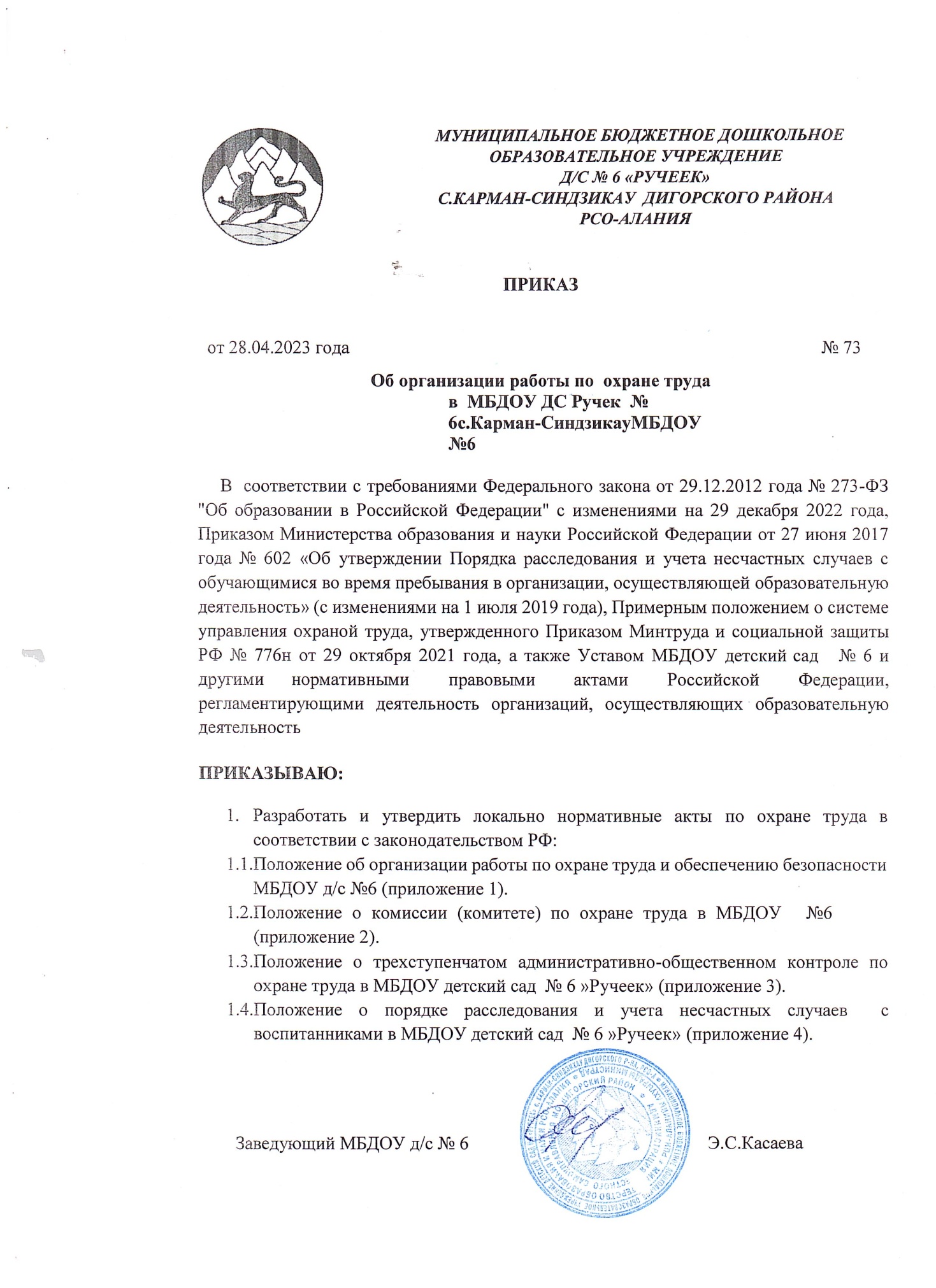 Приложение 1 к приказу от 28.04.2023 г. № 73. №  УТВЕРЖДЕНО приказом заведующего МБДОУдетский сад  № 6                     28.04.2023 г. № 73Положениеоб организации работы по охране труда и обеспечению безопасности МБДОУ   № 61. Общие положения1.1. Настоящее Положение об организации работы по охране труда и обеспечению безопасности образовательной деятельности в муниципальном бюджетном дошкольном образовательном учреждении «Детский сад с Карман-Синдзикау  Дигорского  района» (далее – МБДОУ детский сад  № 6) разработано на основе Трудового Кодекса Российской Федерации, Примерного положения о системе управления охраной труда, утвержденного Приказом Минтруда РФ №776н от 29 октября 2021 года, в соответствии с Рекомендациями по организации работы службы охраны труда в организации в ред. Приказа Минтруда России от 12.02.2014 года № 96, Уставом и Правилами внутреннего трудового распорядка МБДОУ детский сад  № 6.1.2. Законодательной и нормативной основой деятельности МБДОУ   по охране труда и безопасности жизнедеятельности являются Конституция РФ, Основы законодательства РФ об охране труда, постановления Правительства РФ и Минтруда России; государственная система стандартов безопасности труда (ССБТ), строительные нормативы и правила (СНиП), санитарные правила и нормы (СанПиН), настоящее Положение об охране труда в МБДОУ детский сад  № 6, а также нормативные правовые акты по охране труда, приказы, распоряжения Минобразования Российской Федерации. 1.3. Данное Положение об организации работы по охране труда и обеспечению безопасности образовательной деятельности в МБДОУ детский сад  № 6    является локальным нормативным актом детского сада, регламентирует деятельность МБДОУ детский сад  № 6 по вопросам организации работы по охране труда и обеспечению безопасности образовательной деятельности.1.4. Главной целью организации работы по охране труда и безопасности жизнедеятельности в МБДОУ детский сад  № 6 является сохранение жизни и здоровья работников и воспитанников в процессе трудовой и образовательной и воспитательной деятельности.1.5. Настоящее Положение об организации охраны труда в МБДОУ детский сад  № 6 определяет основные задачи, функции, мероприятия, права работников детского сада и их ответственность, атакже устанавливает необходимуюдокументациюпо охранетруда и безопасности образовательной деятельности.1.6. Общее управление работой по охране труда в МБДОУ детский сад  № 6 осуществляет заведующий.1.7. Непосредственно организацию работы по охране труда и безопасностижизнедеятельности осуществляет специалист по охране труда (ответственный по охране труда), обеспечивающий проведение мероприятий по охране труда, устанавливающий круг обязанностей работников по охране труда, контролирующий ведение и наличие обязательной документации.1.8. Ответственные лица по охране труда подчиняются непосредственно заведующему МБДОУ детский сад  № 6. Ответственный по охране труда назначается и освобождается от обязанностей приказом заведующего.1.9. Ответственным по охране труда в МБДОУ детский сад  № 6 назначается лицо, имеющее свидетельство об окончании курсов обучения и повышения квалификации по охране труда. Заведующий организует для ответственного по охране труда систематическое повышение	квалификации	не	реже	одного	раза	в	три	года. 1.10. Изменения и дополнения в настоящее Положениеоб организации работы по охране труда и безопасности жизнедеятельности в МБДОУ детский сад  № 6 вносятся с учетом мнения Общего собрания работников МБДОУ детский сад  № 6. Срок действия данного Положения не ограничен. Положение действует до принятия нового.2. Основные задачи работы по охране труда и безопасности жизнедеятельности в МБДОУ ДС  № 62.1. Обеспечение выполнения требований правовых локальных актов и нормативно-технических документов по созданию здоровых и безопасных условий труда и образовательной деятельности.2.2. Организация работы по обеспечению выполнения работниками требований охраны труда.2.3. Организация и проведение профилактической работы по предупреждению травматизма	среди	воспитанников	и	работников	МБДОУ детский сад  № 6 профессиональных заболеваний, обусловленных производственными факторами, а также работы по улучшению условий труда.2.4. Предотвращение несчастных случаев с воспитанниками и работниками во время организации образовательной деятельности, дорожно-транспортного и бытового травматизма.2.5. Соблюдение требований нормативных документов по пожарной безопасности, защите	окружающей	среды	и	действиям	в	чрезвычайных	ситуациях. 2.6. Обеспечение безопасности эксплуатации зданий и сооружений, используемых в образовательной деятельности, оборудования, приборов и технических средств обучения.2.7. Охрана и укрепление здоровья воспитанников и работников, создание оптимального сочетания	режимов	труда,	обучения	и	отдыха. 2.8. Контроль соблюдения работниками и заведующим МБДОУ детский сад  № 6 законодательства и иных нормативных правовых актов по охране труда, Коллективного договора, соглашения по охране труда.2.9. Оперативный контроль состояния охраны труда и организации образовательной деятельности в МБДОУ детский сад  № 62.10. Планирование и организация мероприятий по охране труда, составление отчетности	по	установленным	формам,	ведение	обязательной	документации. 2.11. Организация пропаганды по охране труда и безопасности жизнедеятельности в МБДОУ детский сад  № 6. Изучение и распространение передового опыта по охране труда и безопасности жизнедеятельности.2.12. Информирование и консультирование работников МБДОУ детский сад  № 6 по вопросам охраны труда и безопасности жизнедеятельности.2.13. Организация проведения инструктажей, обучения, проверки знаний по охране труда и безопасности жизнедеятельности работников МБДОУ детский сад  № 63. Основные функции работы по охране труда и безопасности жизнедеятельности3.1. Общее собрание работников МБДОУ детский сад  № 6:	рассматривает	перспективные	вопросы	охраны	труда	и	обеспечения жизнедеятельности	работников      и	воспитанников,      принимает      программы практических     мер	по	улучшению	и     оздоровлению	условий	организации образовательной деятельности;	заслушивает заведующего   МБДОУ детский сад  № 6, ответственного по охране труда, о выполнении соглашений, плана работы по охране труда.3.2. Заведующий МБДОУ детский сад  № 6:	организует работу по созданию и обеспечению условий организации образовательной деятельности в соответствии с действующим законодательством о труде, иными локальными актами по охране труда, Уставом МБДОУ детский сад  № 6;	обеспечивает безопасную эксплуатацию инженерно-технических коммуникаций, оборудования, принимает меры по приведению их в соответствие с действующими стандартами, правилами и нормами по охране труда, своевременно организует осмотры и ремонт здания детского сада;	назначает приказом ответственных лиц за соблюдение требований охраны труда в помещениях групп, спальнях, физкультурном зале и т. п., а также во всех подсобных помещениях МБДОУ детский сад  № 6;	утверждает	должностные	обязанности	по	обеспечению	безопасности жизнедеятельности для педагогических работников и инструкции по охране труда для всех работников МБДОУ детский сад  № 6 (по профессиям и видам работ);	принимает меры по внедрению предложений членов коллектива, направленных на дальнейшее улучшение и оздоровление условий организации образовательной деятельности;	выносит на обсуждение Совета педагогов, Общего собрания коллектива вопросы организации работы по охране труда в МБДОУ детский сад  № 6;	отчитывается на Общем собрании коллектива о состоянии охраны труда, выполнении мероприятий по оздоровлению работников и воспитанников, улучшению условий образовательной деятельности, а также принимаемых мерах по устранению выявленных недостатков;	организует обеспечение работников детского сада спецодеждой и другими средствами индивидуальной защиты в соответствии с действующими типовыми нормами и инструкциями;	поощряет работников МБДОУ детский сад  № 6 за активную работу по созданию и обеспечению здоровых и безопасных условий при организации образовательной деятельности, а также привлекает к дисциплинарной ответственности лиц, виновных в нарушении законодательства о труде, правил и норм по охране труда;	проводит профилактическую работу по предупреждению травматизма и снижению заболеваемости работников и воспитанников;	оформляет прием новых работников на работу только при наличии положительного заключении медицинского учреждения по медосмотру, контролирует своевременное проведение диспансеризации работников и детей;	обеспечивает выполнение директивных и нормативных документов по охране труда, предписаний органов управления образованием, государственного надзора и технической инспекции труда;	немедленно сообщает о групповом, тяжелом несчастном случае и случае со смертельным исходом непосредственно начальнику Управления образования, родителям пострадавшего (пострадавших) или лицам, их заменяющим, принимает все возможные меры к устранению причин, вызвавших несчастный случай;	обеспечивает необходимые условия для проведения своевременного и объективного расследования согласно действующим Положениям;	совместно с комиссией по охране труда подводит итоги выполнения соглашения по охране труда один раз в полугодие.	планирует в установленном порядке периодическое обучение работников МБДОУ МБДОУ детский сад  № 6 по вопросам обеспечения безопасности жизнедеятельности на краткосрочных	курсах	и	семинарах,	организуемых	органами	управления образованием и охраной труда;	принимает	меры совместно с медицинскими	работниками по	улучшению медицинского обслуживания и оздоровительной работы;обеспечивает обучающую и трудовую нагрузку работников и воспитанников с учетом их психофизических возможностей, организует оптимальныережимы труда и отдыха;	запрещает проведение образовательной деятельности при наличии опасных условий для здоровья воспитанников или работников детского сада;	определяет	финансирование	мероприятий	по	обеспечению	безопасности жизнедеятельности, производит оплату больничных листов нетрудоспособности и доплату лицам, работающим с неблагоприятными условиями труда.3.3. Ответственный по охране труда в в МБДОУ ДС Ручек  № 6с.Карман-Синдзикау	организует работу по соблюдению в образовательной деятельности норм и правил охраны труда, выявлению опасных и вредных производственных факторов;	обеспечивает	контроль	за	безопасностью	используемых	в	образовательной деятельности оборудования, технических и наглядных средств обучения;	информирует работников от лица заведующего МБДОУ детский сад  № 6 о состоянии условий охраны труда, принятых мерах по защите от воздействия опасных и вредных факторов на рабочих местах;	разрешает проведение образовательной деятельности с воспитанниками при наличии оборудованных для этих целей помещений, отвечающих правилам и нормам безопасности жизнедеятельности;	организует разработку и периодический пересмотр не реже одного раза в пять лет инструкций по охране труда (по профессиям и видам работ);	проводит вводный инструктаж по охране труда с вновь поступающими на работу лицами, инструктаж на рабочем месте с сотрудниками, оформляет проведение инструктажа в журнале;	выявляет обстоятельства несчастных случаев, происшедших с работниками, воспитанниками;	обеспечивает соблюдение требований охраны труда при эксплуатации основного здания и других построек МБДОУ детский сад  № 6 технологического, энергетического оборудования, осуществляет их периодический осмотр;	обеспечивает безопасность при переноске тяжестей, погрузочно-разгрузочных работах на территории МБДОУ детский сад  № 6;	организует соблюдение требований пожарной безопасности зданий и сооружений, следит за исправностью средств пожаротушения;	обеспечивает текущий контроль за санитарно-гигиеническим состоянием помещений, физкультурного зала и других помещений в соответствии с требованиями норм и правил безопасности жизнедеятельности;	обеспечивает групповые помещения, кабинеты, бытовые, хозяйственные и другие помещения оборудованием и инвентарем, отвечающим требованиям правил и норм безопасности жизнедеятельности, стандартам безопасности труда;	организует	проведение	ежегодных	измерений	сопротивления	изоляции электроустановок и электропроводки, заземляющих устройств, периодических испытаний и освидетельствований водогрейных котлов, работающих под давлением, анализ воздушной среды на содержание пыли, газов и паров вредных веществ, замер освещенности, наличии радиации, шума в помещениях МБДОУ   в соответствии      с	правилами	и	нормами	по      обеспечению	безопасности жизнедеятельности;	оборудует кабинет охраны труда, оснащает его всем необходимым методическим и демонстрационным оборудованием, документацией. В установленном порядке ведет обязательную документацию по охране труда;	приобретает согласно заявке спецодежду и другие средства индивидуальной защиты для работников МБДОУ детский сад  № 6;	обеспечивает учет, хранение противопожарного инвентаря, сушку, стирку, ремонт спецодежды и индивидуальных средств защиты;	осуществляет ежедневный контроль:-за выполнением мероприятий раздела «Охрана труда» коллективного договора, соглашения по охране труда, мероприятий по устранению причин, вызвавших несчастный случай, и других мероприятий, направленных на создание здоровых и безопасных условий труда;- за выполнением требований законодательных и иных нормативных правовых актов по охране труда;- за доведением до сведения работников МБДОУ   вводимых в действие новых законодательных и иных нормативных правовых актов по охране труда; за	своевременным	проведением	необходимых	испытаний	и	технических освидетельствований оборудования, машин и механизмов;- за эффективностью работы вентиляционных систем, состоянием предохранительных приспособлений	защитных	устройств	на	рабочем	оборудовании; - за проведением ежегодных проверок заземления электроустановок и изоляции электропроводки     в соответствии     с действующими     правилами     и	нормами; - за своевременным и качественным проведением обучения, проверки знаний и всех видов инструктажей по охране труда работников МБДОУ  ; - за соблюдением установленного порядка расследования и учета несчастных случаев, организацией хранения актов формы Н-1, других материалов расследования несчастных случаев с работниками и воспитанниками;- за правильным расходованием средств, выделяемых на выполнение мероприятий по охране труда;- за соблюдением установленного порядка предоставления льгот и компенсаций лицам,	занятым на	работах	с	вредными	и	опасными	условиями	труда; - за выполнением заведующего МБДОУ   предписаний органов государственного надзора, ведомственного контроля.3.4. Комиссия по охране труда МБДОУ детский сад  № 6	создается в МБДОУ детский сад  № 6   в начале календарного года; в ее состав входят на паритетной основе представители заведующего;	члены комиссии выполняют свои обязанности на общественных началах, без освобождения от основной работы;	организует совместные действия заведующего и работников по обеспечению требований по охране труда, предупреждению производственного и детского травматизма, профессиональных заболеваний;	проводит проверки условий охраны труда на рабочих местах, организации охраны жизни и здоровья воспитанников и работников во время образовательной деятельности;	контролирует выполнение соглашения по охране труда, комплексного плана улучшения условий, охраны труда и санитарно-оздоровительных мероприятий;	информирует работников МБДОУ   на общем собрании коллектива о результатах проведенных проверок;	собирает, разрабатывает и выносит на рассмотрение общим собранием коллектива предложения и рекомендации по улучшению условий труда для внесения изменений и дополнений в коллективный договор, соглашение по охране труда и пр.3.5. Комиссия по расследованию несчастных случаев в МБДОУ  :	создается в МБДОУ детский сад  № 6 в начале календарного года. В ее состав входит ответственный по охране труда, представители работодателя. Председателем комиссии по расследованию несчастных случаев является лицо, ответственное по охране труда в МБДОУ детский сад  № 6;	выявляет и опрашивает очевидцев происшествия, лиц, допустивших нарушения нормативных требований по охране труда, жизни и здоровья детей, получает необходимую информацию от заведующего и по возможности - объяснения от пострадавшего;	устанавливает на основании собранных документов и материалов обстоятельства и причины несчастного случая, определяет, был ли пострадавший в момент несчастного случая связан с производственной деятельностью и объяснялось ли его пребывание на месте происшествия исполнением им трудовых обязанностей;	квалифицирует несчастный случай как несчастный случай на производстве или как несчастный случай, не связанный с производством;	определяет лиц, допустивших нарушения охраны труда, охраны жизни и здоровья детей, законов и иных нормативно-правовых актов;	определяет меры по устранению причин и предупреждению несчастных случаев в МБДОУ детский сад  № 6.3.6. Старший воспитатель МБДОУ детский сад  № 6	контролирует выполнение воспитателями возложенных на них обязанностей по обеспечению безопасности жизнедеятельности детей;	участвует в проведении административно-общественного контроля по вопросам обеспечения безопасности жизнедеятельности в детском саду, в расследовании несчастных случаев, происшедших с работниками или воспитанниками;	определяет методику, порядок обучения правилам дорожного движения, поведения на улице,	в	быту,	пожарной	безопасности;	осуществляет	проверку	знаний воспитанников;	несет	ответственность	за	организацию	образовательной	деятельности	с воспитанниками в строгом соответствии с нормами и правилами охраны труда, нормами СанПиН;	оказывает методическую помощь воспитателям по вопросам обеспечения охраны жизни и здоровья детей, предупреждения травматизма и других несчастных случаев, организует их инструктаж;	контролирует	соблюдение	и	принимает	меры	по	выполнению	санитарно-гигиенических норм и требований, правил по охране труда, пожарной безопасности при проведении образовательной деятельности с воспитанниками вне детского сада;	организует с воспитанниками и их родителями (законными представителями) мероприятия	по	предупреждению	травматизма,	дорожно-транспортных происшествий, несчастных случаев, происходящих на улице, в быту и т. д.;	осуществляет организацию безопасности и контроль оборудования, наглядных пособий, спортивного инвентаря, технических средств обучения;	не допускает проведение занятий, работы кружков в не оборудованных для этих целей и не принятых в эксплуатацию помещениях, а работников — к проведению занятий или работ без предусмотренной спецодежды и других средств индивидуальной защиты;	контролирует	оснащение	помещений	противопожарным	оборудованием, индивидуальными средствами защиты;	вносит предложения по улучшению и оздоровлению условий организации образовательной деятельности (для включения их в соглашение по охране труда), а также доводит до сведения заведующего обо всех недостатках в обеспечении образовательной деятельности, снижающих жизнедеятельность и работоспособность организма работников, воспитанников (заниженность освещения, шум аппаратуры, люминесцентных ламп, нарушение экологии на рабочих местах и др.);	немедленно сообщает заведующему МБДОУ детский сад  № 6 о каждом несчастном случае, происшедшем с детьми;	несет ответственность в соответствии с действующим законодательством о труде за несчастные случаи, происшедшие с воспитанниками во время образовательной деятельности в результате нарушения норм и правил охраны труда.3.7. Педагогические работники МБДОУ  :	обеспечивают безопасное проведение образовательной деятельности;	организуют обучение воспитанников правилам безопасного поведения на улице, дороге, в быту и пр. в рамках образовательной программы;	принимают меры по устранению причин, несущих угрозу жизни и здоровью воспитанников и работников в помещениях и на территории МБДОУ  ;	оперативно извещают заведующего о каждом несчастном случае с воспитанником, работником, принимают меры по оказанию первой доврачебной помощи;	вносят предложения по улучшению и оздоровлению условий организации образовательной деятельности в МБДОУ   доводят до сведения заведующего, ответственного по охране труда о всех недостатках в обеспечении образовательной деятельности, снижающих жизнедеятельность и работоспособность организма детей;	несут ответственность за сохранение жизни и здоровья воспитанников во время образовательной деятельности;	осуществляют постоянный контроль соблюдения правил охраны труда и пожарной безопасности на рабочем месте.3.8. Данное Положение об организации охраны труда в МБДОУ детский сад  № 6 распространяется в целях руководства и исполнения на заведующего детским садом,лица, ответственного по охране труда, а также на педагогических работников и обслуживающий персонал МБДОУ  4. Мероприятия по охране труда4.1. Ежегодно в МБДОУ ДСОВ № 19 проводятся следующие обязательные мероприятия по охране труда:	введение в действие новых нормативно-правовых актов в области охраны труда и их изучение;	разработка, принятие и утверждение локальных нормативных актов МБДОУ   № 6 по охране труда;	разработка и утверждение должностных обязанностей и инструкций по охране труда, а также продление или прекращение срока их действия;	издание приказов заведующего МБДОУ   по вопросам охраны труда; 	проведение инструктажей работников и воспитанников;	проведение	обучения	и	проверки	знаний	по	электробезопасности неэлектротехнического персонала;	проведение проверок состояния охраны труда в соответствии с Положением о контроле состояния охраны труда в МБДОУ Д проведениеиспытанийспортивных снарядов, спортивного оборудования иинвентаря; направление должностных лиц МБДОУ   на обучение по вопросам охранытруда.4.2. Введение в действие новых нормативно-правовых актов в области охраны труда осуществляется после получения документов от органов управления образования и органов управления охраной труда.4.3. Локальные нормативные акты по вопросам охраны труда разрабатываются членами Комиссии по охране труда и (или) администрацией МБДОУ ДСОВ № 19. 4.4. Принятие локальных нормативных актов по вопросам охраны труда и безопасности жизнедеятельности относится к компетенции Общего собрания работников или Педагогического совета  МБДОУ детский сад  № 6.4.5. Локальные нормативные акты, также как данное положение об организации работы по	охране	труда	утверждается	заведующим	МБДОУ детский сад  № 6 4.6. Инструкции по охране труда утверждаются заведующим МБДОУ детский сад  № 6. 4.7. Проверкаинструкцийпроводится нереже1 разав 5 лет, аинструкцийдля профессий и     работ	с     повышенной	опасностью	–	не     реже	1     раза	в     3     года. 4.8. Заведующим МБДОУ   в обязательном порядке издаются следующие приказы по вопросам охраны труда:	О введении в действие нормативных документов по охране труда (после получения новых нормативных документов);	О назначении ответственного за охрану труда;	Об утверждении состава Комиссии по охране труда;	Об организации административно-общественного контроля за состоянием охраны труда;	О создании Комиссии по расследованию несчастных случаев;	О назначении Комиссии по проверке знаний по охране труда (на год);	О введении в действие должностных обязанностей по охране труда и инструкций по охране труда или о продлении срока их действия (на год);	О назначении ответственного за безопасную эксплуатацию электрохозяйства (на год); 	О назначении ответственного за пожарную безопасность (на год);	О возложении ответственности за охрану труда и безопасность жизнедеятельности детей при проведении мероприятий, связанных с выходом (выездом) за пределы МБДОУ детский сад  № 6, города (перед проводимым мероприятием);	О расследовании несчастных случаев с работниками или воспитанниками (при необходимости);	При приеме спортивного зала (на год);	При проведении испытания спортивных снарядов, площадок и оборудования; 	О доплате работникам за работу во вредных условиях труда.4.9. Проводятся следующие виды инструктажей работников по охране труда:	вводный инструктаж при приеме на работу. Инструктаж проводится заведующим МБДОУ   с соответствующей записью в журнале;	инструктаж на рабочем месте. Инструктаж проводится в плановом порядке непосредственным руководителем сотрудника учреждения с соответствующей записью в журнале в первую декаду сентября текущего года. Повторный инструктаж проводится в первую декадуянваря следующего года (по программам, разработанным для первичного инструктажа на рабочем месте);	внеплановый инструктаж. Проводится заведующим МБДОУ   перед проведением отдельных мероприятий, при изменении существенных условий труда или после несчастного случая или возникновения чрезвычайной ситуации с соответствующей записью в журнале.4.10.	Проведение	обучения	и	проверки	знаний	по	электробезопасности неэлектротехнического персонала осуществляется 1 раз в год Комиссией в составе лиц, имеющих удостоверение о допуске к работе на установках до 1000. Лица, относящиеся к	неэлектротехническому	персоналу,	не     прошедшие     проверку	знаний	по электробезопасности, до работы не допускаются.4.11. Проведение испытаний спортивных снарядов и оборудования спортивных площадок осуществляется в августе текущего года перед началом нового учебного года на основании приказа заведующего МБДОУ детский сад  № 6. Результаты проверки оформляются актом.5. Права работников, осуществляющих работу по охране труда и безопасности жизнедеятельности в МБДОУ детский сад  № 65.1. Ответственный по охране труда имеет право:проверять состояние условий и охраны труда в МБДОУ  , предъявлять заведующему обязательные для исполнения предписания установленной формы. Принеобходимости по согласованию с заведующим привлекать кпроверкам специалистов из структурных подразделений;	запрещать эксплуатацию оборудования, проведение работ и образовательной деятельности на местах, где выявлены нарушения нормативных правовых актов по охране труда, создающие угрозу жизни и здоровью работников или воспитанников с последующим уведомлением заведующего учреждением;	запрашивать и получать от заведующего МБДОУ  материалы по вопросам охраны труда, требовать письменные объяснения от лиц, допустивших нарушения нормативных правовых актов по охране труда;	вносить предложения заведующего МБДОУ   об отстранении от работы лиц, не прошедших в установленном порядке инструктаж, обучение и проверку знаний по охране труда, медосмотр или грубо нарушающих правила, нормы и инструкции по охране труда;	вносить заведующим МБДОУ   предложения о поощрении отдельных работников за активную работу по созданию безопасных условий труда и образовательной деятельности, а также о привлечении в установленном порядке к дисциплинарной, материальной и уголовной ответственности виновных в нарушении законодательных и иных нормативных правовых актов по охране труда;	представительствовать по поручению заведующим МБДОУ детский сад  № 6 в государственных и общественных организациях при обсуждении вопросов по охране труда.5.2. Комиссия по охране труда имеет право:	контролировать соблюдение заведующим МБДОУ детский сад  № 6 законодательства по охране труда;	проводить экспертизу условий труда и обеспечения безопасности работников, воспитанников;	принимать участие в расследовании несчастных случаев в МБДОУ ДСОВ № 19 и профессиональных заболеваний;	получать информацию от заведующего детским садом об условиях охраны труда, а также о всех несчастных случаях и профессиональных заболеваниях в МБДОУ детский сад  № 6  ;	предъявлять требования о приостановлении работ в случаях угрозы жизни и здоровью работников;	осуществлять выдачу заведующим обязательных к рассмотрению представлений об устранении выявленных нарушений требований охраны труда;	осуществлять проверку условий охраны труда, выполнение обязательств по охране труда, предусмотренных коллективным договором и соглашениями по охране труда;	принимать участие в рассмотрение трудовых споров, связанных с нарушением законодательства по охране труда, обязательств, предусмотренных коллективным договором и соглашениями по охране труда.5.3. Комиссия по расследованию несчастных случаев имеет право:	получать всю необходимую для расследования несчастного случая информацию от работодателя, очевидцев происшествия и по возможности объяснения пострадавшего в результате несчастного случая;	привлекать при необходимости к расследованию несчастного случая должностных лиц органов государственного надзора и контроля (по согласованию с ними) в целях получения заключения о технических причинах происшествия, в компетенции которых находится исследование причин случившегося;	оказывать правовую помощь пострадавшим, их доверенным лицам и членам семей по вопросам порядка возмещения вреда, причиненного здоровью пострадавших;		выносить независимое решение по результатам расследования. 5.4. Работники имеют право:	на рабочее место, соответствующее требованиям охраны труда;	обязательное социальное страхование от несчастных случаев на производстве и профессиональных заболеваний в соответствии с федеральным законом;	на получение достоверной информации от заведующего МБДОУ детский сад  № 6, соответствующих государственных органов и общественных организаций об условиях и охране труда на рабочем месте, о существующем риске повреждения здоровья, а также мерах по защите от воздействия вредных и (или) опасных производственных факторов;	на отказ от выполнения работ в случае возникновения опасности для его жизни и здоровья вследствие нарушений требований охраны труда, за исключением случаев, предусмотренных федеральными законами, до устранения такой опасности;	на обеспечение средствами индивидуальной и коллективной защиты в соответствии с требованиями охраны труда за счет средств работодателя;	на обучение безопасным методам и приемам труда за счет средств работодателя;	на профессиональную переподготовку за счет средств работодателя в случае ликвидации рабочего места вследствие нарушения требований охраны труда;	на запрос о проведении проверки условий и охраны труда на его рабочем месте органами государственного надзора и контроля соблюдения законодательства о труде и охране труда, работниками, осуществляющими государственную экспертизу условий труда, а также органами профсоюзного контроля за соблюдением законодательства о труде и охране труда;	на обращение в органы государственной власти РФ, субъектов Российской Федерации и органы местного самоуправления, к заведующему МБДОУ детский сад  № 6, учредителю, а также в профессиональные союзы, их объединения и иные уполномоченные работниками представительные органы по вопросам охраны труда;	на личное участие или через своих представителей в рассмотрении вопросов, связанных с обеспечением безопасных условий труда на его рабочем месте, и расследовании происшедшего с ним несчастного случая на производстве или профессионального заболевания.6. Документация по охране труда6.1. В дошкольном образовательном учреждении хранятся действующие нормативно-правовые акты по охране труда: законы Российской Федерации, постановления Правительства Российской Федерации, распоряжения и приказы органов управления образованием,	иные	нормативные	документы	и	локальные	акты. 6.2. В МБДОУ детский сад  № 6 содержится следующая документация по охране труда: Общая документация по охране труда:	Правила внутреннего трудового распорядка МБДОУ детский сад  № 6;	Положение об организации работы по охране труда в МБДОУ детский сад  № 6 	Положение о комиссии по охране труда МБДОУ детский сад  № 6 	Положение об уполномоченном лице по охране труда;	Положение об организации административно-общественного контроля в МБДОУ  	Порядок расследования несчастных случаев с воспитанниками МБДОУ  ; 	Положение о порядке проведения инструктажей по охране труда с работниками ивоспитанниками МБДОУ  ;	Положение о порядке обучения и проверки знаний по охране труда работников МБДОУ детский сад  № 6;	Соглашение по охране труда и акты выполнения соглашений (2 раза в год); 	Технический паспорт на здание  ;		Протоколы измерения сопротивления заземляющих устройств. Приказы:	О назначении лиц, ответственных за организацию работы по охране труда;	О назначении лиц, ответственных за пожарную безопасность и соблюдение противопожарной защиты;	О назначении лиц, ответственных за электрохозяйство; 	О создании комиссии (комитете) по охране труда;	О создании комиссии по наблюдению за состоянием и эксплуатацией зданий и сооружений МБДОУ  ;		Программа (план) по улучшению условий охраны труда. Документация по инструктажам и инструкциям:	Программа вводного инструктажа;	Журнал регистрации вводного инструктажа;	Программа инструктажа по охране труда на рабочем месте;	Журнал регистрации инструктажей по охране труда на рабочем месте;	Журнал	регистрации	инструктажей	воспитанников	по	безопасности жизнедеятельности при организации экскурсий и походов;	Приказ о разработке, утверждении и введении в действие или продлении срока действия инструкций по охране труда;	Журнал учета инструкций по охране труда;	Журнал учета выдачи инструкций по охране труда;	Инструкции по охране труда по должностям и видам работ;	Протоколы заседания Общего собрания МБДОУ детский сад  № 6; 	Журнал регистрации противопожарного инструктажа;	Инструкция о порядке действий персонала МБДОУ ДСОВ № 19 при срабатывании пожарной автоматики (на плане эвакуации);	Инструкция о порядке действий персонала при пожаре и чрезвычайных ситуациях; 	План эвакуации на случай пожара и чрезвычайных ситуаций.Документация по организации обучения по охране труда и проверке знаний требований охраны труда:	Приказ об организации обучения по охране труда и проверке знаний требований охраны труда работников МБДОУ ДСОВ № 19 	Приказ о назначении комиссии по проверке знаний требований охраны труда; 	Положение о Комиссии по проверке знаний требований охраны труда;	Программа обучения и билеты по проверке знаний требований охраны труда; 	Протоколы заседаний комиссии по проверке знаний требований охраны труда;	Журнал регистрации выдачи удостоверений о проверке знаний требований охраны труда;	Журнал регистрации несчастных случаев с работниками;	Журнал регистрации несчастных случаев с воспитанниками; 	Материалы по расследованию несчастных случаев.6.3. Ответственными за ведение журналов являются заведующий, а также лица, ответственные за работу по охране труда в МБДОУ ДСОВ № 19.7. Контроль и ответственность7.1. Контроль деятельности сотрудников, осуществляющих работу по охране труда и безопасности жизнедеятельности в МБДОУ ДСОВ № 19, обеспечивают заведующий учреждением, служба охраны труда государственного надзора и контроля за соблюдением требований охраны труда.7.2. Ответственность за организацию работы по охране труда и безопасности жизнедеятельности несет заведующий МБДОУ   7.3. Ответственность за проведение мероприятий по охране труда, установление обязанностей работников по охране труда, своевременный контроль ведения и наличия обязательной документации несет ответственный по охране труда (специалист по охране труда).7.4. Работники, выполняющие функции по обеспечению охраны труда и безопасности жизнедеятельности в МБДОУ   несут ответственность:	за выполнение в полном объеме своих функциональных обязанностей, определенных настоящим Положением об охране труда и должностными инструкциями;	за соблюдение установленных сроков расследования несчастных случаев;	за объективность выводов и решений, принятых ими по результатам проведенных расследований;	за достоверность представляемой информации;	за соответствие принятых решений действующему законодательству Российской Федерации.8. Заключительные положения8.1. Настоящее Положение является локальным нормативным актом, утверждается (вводится в действие) приказом заведующего МБДОУ ДСОВ № 19.8.2. Все изменения и дополнения, вносимые в настоящее Положение об организации работы по охране труда и обеспечению безопасности образовательной деятельности в МБДОУ  , оформляются в письменной форме в соответствии действующим законодательством Российской Федерации.8.3. Положение по охране труда принимается в МБДОУ   на неопределенный срок. Изменения и дополнения к Положению принимаются в порядке, предусмотренном п.8.1. настоящего Положения.8.4. После принятия Положения (или изменений и дополнений отдельных пунктов и разделов) в новой редакции предыдущая редакция автоматически утрачивает силу.Приложение 2 к приказу от 28.04.2023 г. № 73УТВЕРЖДЕНО приказом заведующего МБДОУ ДС  № 628.04.2023 г. № 73Положениео комиссии (комитете) по охране труда в МБДОУ ДС  №61. Общие положения1.1. Настоящее Положение о комиссии (комитете) по охране труда в муниципальном бюджетном	дошкольном	образовательном	учреждении	«Детский	сад   № 6 »Ручеек» с. Карман - Синдзикау  » (далее – МБДОУ ДС  № 6 разработано в соответствии со статьей 224 «Комитеты (комиссии) по охране труда» Трудового кодекса Российской Федерации, на основе Примерного положения о комитете (комиссии) по охране труда, утверждённого Приказом Министерства труда и социальной защиты Российской Федерации от 22 сентября 2021 года №650н.1.2. Данное Положение о комиссии по охране труда в МБДОУ   составлено с целью организации совместных действий заведующего детским садом, работников организации или иного уполномоченного работниками представительного органа по обеспечению	требований	охраны	труда,	предупреждению	производственного травматизма и профессиональных заболеваний, сохранению здоровья работников МБДОУ  .1.3. Положение о комиссии по охране труда является локальным нормативным актом, регламентирует деятельность МБДОУ ДС  №6 по охране труда и предусматривает основные задачи, функции и права, а также порядок организации комиссии по охране труда в МБДОУ ДС  №6 1.4. Комиссия является составной частью системы управления охраной труда МБДОУ ДС  №6, а также одной из форм участия работников в управлении организацией в области охраны труда. Работа комиссии строится на принципах социального партнерства.1.5. Комиссия по охране труда взаимодействует с органом исполнительной власти субъекта Российской Федерации в области охраны труда, на территории которого осуществляет	деятельность	работодатель,	органами	государственного	надзора (контроля)	за     соблюдением     трудового     законодательства	указанного     субъекта Российской Федерации, другими органами государственного надзора (контроля). 1.6. Комиссия в своей деятельности руководствуется законами и иными нормативными правовыми актами Российской Федерации, законами и иными нормативными правовыми актами субъектов Российской Федерации об охране труда, генеральным, региональным,     отраслевым	(межотраслевым),	территориальным	соглашениями, действующими в отношении работодателя, Коллективным договором (соглашением по охране труда), локальными нормативными правовыми актами МБДОУ  2. Задачи комиссии по охране труда2.1. Разработка и дальнейшее совершенствование программы совместных действий заведующего, работников, и иных уполномоченных представительных органов работников (при наличии таких представительных органов)пообеспечению безопасныхусловий	труда	и	соблюдению	требований	охраны	труда. 2.2. Рассмотрение проектов локальных нормативных актов МБДОУ   по охране труда и формирование предложений по их корректировке в целях недопущения противоречий с требованиями действующего законодательства или ущемления прав работников детского сада.2.3. Участие в организации и проведении контроля за состоянием условий труда на рабочих местах МБДОУ  , выполнением требований охраны труда, а также за правильностью обеспечения и применения работниками средств индивидуальной и коллективной защиты.2.4. Подготовка и представление заведующему МБДОУ   предложений по улучшению условий и охраны труда по результатам проведения проверок, а также на основе	анализа	причин	производственного	травматизма	и	профессиональной заболеваемости.2.5. Рассматривать результаты проведения специальной оценки условий труда и оценки профессиональных рисков, поступившие особые мнения, а также замечания и предложения первичной профсоюзной организации и (или) иных уполномоченных представительных органов работников (при наличии таких представительных органов). 2.6. Содействие заведующему МБДОУ   в информировании работников о состоянии условий и охраны труда на рабочих местах, существующем риске повреждения здоровья и о полагающихся работникам компенсациях за работу во вредных и (или) опасных условиях труда, средствах индивидуальной защиты.3. Функции комиссии по охране труда3.1. Рассмотрение предложений заведующего МБДОУ ДС  №6, сотрудников, или иного уполномоченного работниками представительного органа с целью выработки рекомендаций по улучшению условий и охраны труда.3.2. Оказание содействия заведующему в организации обучения работников МБДОУ ДСОВ№ 19 по охране труда, безопаснымметодам и приемам выполнения работ, а также в организации проверки знаний требований охраны труда и проведения инструктажей работников по охране труда.3.3. Участие в проведении проверок состояния условий и охраны труда в МБДОУ ДС  №6 рассмотрении их результатов, выработка предложений работодателю по приведению условий и охраны труда в соответствие с обязательными требованиями охраны труда.3.4. Информирование работников МБДОУ   о проводимых мероприятиях по улучшению условий и охраны труда, профилактике производственного травматизма и профессиональных заболеваний.3.5. Информирование работников детского сада о результатах специальной оценки условий труда на их рабочих местах, в том числе о декларировании соответствия условий труда на рабочих местах государственным нормативным требованиям охраны труда.3.6. Информирование сотрудников о действующих нормативах по обеспечениюсмывающими	и	обеззараживающими	средствами,	прошедшей	обязательную сертификацию или декларирование соответствия специальной одеждой, специальной обувью и другими средствами индивидуальной защиты, содействие осуществляемому у работодателя контролю за обеспечением ими работников, правильностью их применения, организацией их хранения, стирки, чистки, ремонта, дезинфекции и обеззараживания.3.7. Содействие в организации проведения предварительных при поступлении на работу и периодических медицинских осмотров и учету результатов медицинских осмотров при трудоустройстве.3.8. Содействие своевременной бесплатной выдаче работникам, занятым на работах с вредными (опасными) условиями труда, молока и других равноценных пищевых продуктов, лечебно-профилактического питания.3.9. Содействие заведующему МБДОУ   в рассмотрении вопросов финансирования мероприятий по охране труда, обязательного социального страхования от несчастных случаев на производстве и профессиональных заболеваний, а также осуществлении	контроля	за	расходованием	средств,	направляемых	на предупредительные	меры     по     сокращению	производственного	травматизма     и профессиональной заболеваемости.3.10. Содействие заведующему во внедрении в МБДОУ   более совершенных технологий, нового оборудования, средств автоматизации и механизации рабочих процессов с цепью создания безопасных условий труда, ликвидации (сокращении числа) рабочих	мест	с	вредными	(опасными)	условиями	труда. 3.11. Подготовка и представление заведующему МБДОУ   предложений по совершенствованию работ с целью обеспечения охраны труда и сохранению здоровья работников, созданию системы поощрения сотрудников, соблюдающих требования охраны труда.3.12. Подготовка и представление заведующему МБДОУ  , или иному уполномоченному работниками представительному органу предложений по разработке проектов локальных нормативных актов по охране труда, участие в разработке и рассмотрении указанных проектов.3.13. Содействовать заведующему МБДОУ   в рассмотрении обстоятельств, выявление причин, приводящих к микроповреждениям (микротравмам).4. Права комиссии по охране труда4.1. Запрашивать от заведующего МБДОУ ДС №6 информацию о состоянии условий труда на рабочих местах, производственного травматизма и профессиональных заболеваний, наличии опасных и вредных производственных факторов и принятых мерах по защите от их воздействия, о существующем риске повреждения здоровья.4.2. Заслушивать на заседаниях Комиссии сообщения заведующего МБДОУ     (его представителей), руководителей структурных подразделений и других работников детского сада по вопросам об обеспечении безопасных условий и охраны труда на рабочих местах работников и соблюдении их гарантий и прав на охрану труда.4.3. Заслушивать на заседаниях Комиссии заместителей заведующего и других работников, допустивших нарушения требований охраны труда, повлекших за собой тяжелые последствия, и вносить заведующему МБДОУ   предложения о привлечении их к ответственности в соответствии с законодательством Российской Федерации.4.4. Участвовать в подготовке предложений к разделу коллективного договора (соглашения) по охране труда по вопросам, находящимся в компетенции Комиссии. 4.5. Вносить заведующему МБДОУ   предложения о стимулировании работников детского сада за активное участие в мероприятиях по улучшению условий и охраны труда.4.6. Содействовать разрешению трудовых споров, связанных с применением законодательства об охране труда, изменением условий труда, предоставлением работникам, занятым во вредных и (или) опасных условиях труда, предусмотренных законодательством гарантий и компенсаций.5. Порядок организации работы комиссии5.1. Комиссия создается по инициативе заведующего МБДОУ и (или) по инициативе работников либо их представительного органа на паритетной основе (каждая сторона имеет один голос вне зависимости от общего числа представителей стороны) из представителей работодателя, профессионального союза или иного представительного органа работников.5.2. Численность членов Комиссии определяется в зависимости от численности работников в МБДОУ  , занятых у работодателя, организационной структуры,	специфики	производства	и	других	особенностей	по	взаимной договоренности сторон, представляющих интересы заведующего МБДОУ и его работников.5.3. Выдвижение в Комиссию представителей работников МБДОУ может осуществляться на собрании (конференции) работников МБДОУ  ; представители	работодателя	выдвигаются	работодателем.	Состав	Комиссии утверждается приказом (распоряжением) заведующим МБДОУ  . 5.4. Комиссия по охране труда избирает из своего состава председателя, заместителей от каждой стороны социального партнерства и секретаря. Председателем Комитета, как правило, является непосредственно заведующий МБДОУ   или его уполномоченный      представитель,	или	иного	уполномоченного	работниками представительного органа, секретарем - работник службы охраны труда детского сада. 5.5. Комиссия осуществляет свою деятельность в соответствии с разрабатываемым ею регламентом и планом работы, которые утверждаются председателем Комиссии. 5.6. Члены Комиссии проходят обучение по охране труда и проверку знания требований охраны труда в порядке, установленным Правительством Российской Федерации (страховщика).5.7. Члены Комиссииинформируют нережеодного раза в год работников о проделанной ими в работе Комиссии.5.8. Выбранный работник вправе отзывать из состава Комиссии своих представителей и выдвигать в его состав новых представителей. Заведующий МБДОУ   вправе своим распоряжением отзывать своих представителей из состава Комиссии и назначать вместо них новых представителей.5.9. Обеспечение деятельности Комиссии, его членов (освобождение от основной работы на время исполнения обязанностей, прохождения обучения по охране труда) устанавливается Коллективным договором, локальным нормативным правовым актом МБДОУ  6. Заключительные положения6.1. Настоящее Положение о комиссии (комитете) по охране труда в МБДОУ  является локальным нормативным актом, утверждается (вводится в действие) приказом заведующего МБДОУ ДС  №6 и с учетом мнения работников МБДОУ ДСОВ № 19.6.2. Все изменения и дополнения, вносимые в настоящее Положение, оформляются в письменной форме в соответствии действующим законодательством Российской Федерации.6.3. Положение о комиссии по охране труда принимается на неопределенный срок. Изменения идополнения к Положениюпринимаются в порядке, предусмотренном п.6.1. настоящего Положения.6.4. После принятия Положения (или изменений и дополнений отдельных пунктов и разделов) в новой редакции предыдущая редакция автоматическиПриложение 3 к приказу от 28.04.2023 г. № 73УТВЕРЖДЕНО приказом заведующего МБДОУ ДС  №628.04.2023 г. № 73Положениео трехступенчатом административно-общественном контроле по охране труда в МБДОУ ДС Ручек  № 6с.Карман-Синдзикау1. Общие положения.1.1. Настоящее Положение об административно-общественном трехступенчатом контроле по охране труда в муниципальном бюджетном дошкольном образовательном учреждении «в МБДОУ ДС Ручек  № 6с.Карман-Синдзикау (далее – МБДОУ ДС № 6) разработано на основе Примерного положения о системе управления охраной труда, утвержденного Приказом Минтруда и социальной защиты Российской Федерации №776н от 29 октября 2021 года, в соответствии с Приказом Минтруда и социальной защиты Российской Федерации №37 от 31 января 2022 года «Об утверждении Рекомендаций по структуре службы охраны труда в организации и по численности работников службы охраны труда», Федеральным законом № 273-ФЗ «Об образовании в Российской Федерации» с изменениями на 29 декабря 2022 года, а также Уставом и Правилами внутреннего трудового распорядка МБДОУ ДС  №61.2. Данное Положение об административно-общественном контроле по охране труда составлено, основываясь на принципах коллегиальности управления МБДОУ а также в целях осуществления контроля обеспечения безопасности жизнедеятельности и охраны труда в МБДОУ .1.3. Административно-общественный контроль по охране труда является совместным контролем администрации МБДОУ ДС  №6, выборного органа трудового коллектива и Управления дошкольного образования за состоянием охраны труда, обеспечением безопасности жизнедеятельности. Система контроля является постоянно действующей, направленной на оздоровление условий труда, оперативное устранение нарушений требований охраны труда, ликвидацию предпосылок травматизма детей, родителей (законных представителей) и работников, обеспечение безопасности участников образовательных отношений.1.4. Согласно Положению административно-общественного контроля в МБДОУ №6 проводится трехступенчатый контроль состояния охраны труда в детском саду. Трехступенчатый контроль - основная форма контроля администрации МБДОУ № 6 комиссии по расследованию несчастных случаев (при необходимости) состояния условий и безопасности труда на рабочих местах, соблюдения всеми работниками детского сада требований трудового законодательства, стандартов безопасности труда, правил, норм, инструкций и других нормативно-технических документов по охране труда.1.5. Трехступенчатая система контроля МБДОУ является составной частью четырехступенчатой системы контроля охраны труда Управления дошкольного образования.1.6. Действие настоящего Положения о трехступенчатом контроле по охране труда в МБДОУ распространяется на всех работников детского сада. Данное Положение является локальным нормативным актом МБДОУ 2. Общественный контроль состояния охраны труда2.1. Общественный контроль соблюдения прав и законных интересов работников в области охраны труда призван способствовать созданию здоровых и безопасных условий труда в структурных подразделениях в МБДОУ ДС Ручек  № 6с.Карман-Синдзикау.2.2. Основными направлениями общественного контроля являются:	соблюдение заведующим законодательных и иных правовых актов по вопросам охраны труда;	состояние условий и охраны труда на рабочих местах сотрудников МБДОУ   1 ;	выполнение работниками детского сада их обязанностей по соблюдению норм и правил охраны труда.3. Первая ступень контроля3.1. Первая ступень контроля осуществляется каждым работником МБДОУ   на своем рабочем месте: воспитатели, музыкальный руководитель, инструктор по физкультуре, педагог-психолог, учитель-логопед, секретарь учебной части, завхоз, повар, кухонный рабочий, рабочий по стирке и ремонту спецодежды (белья), дворник, и другие работники учреждения ежедневно до начала работы (занятия) проверяют рабочие места, исправность оборудования и инструмента.3.2. На первой ступени контроля проверяется:	выполнение мероприятий по устранению нарушений, выявленных предыдущей проверкой;	состояние и правильность организации охраны труда на рабочих местах, а также физическое	состояние	сотрудников,	готовность	их	к	работе,	обеспечение спецодеждой, спецобувью и другими средствами индивидуальной защиты;	безопасность технологического оборудования;	состояние проходов, аварийных выходов и свободный доступ к средствам защиты, первичным средства пожаротушения;	соблюдение правил при выполнении работ, требований пожарной безопасности;	соблюдение сотрудниками МБДОУ   правил электробезопасности при использовании технических средств обучения, компьютеров, оргтехники, звуковой аппаратуры, при работе с электрооборудованием;	соблюдение правил складирования материалов; 	исправность приточной и вытяжной вентиляции;	соблюдение правил безопасности при работе с вредными и пожароопасными веществами и материалами;	наличие на рабочих местах сотрудников МБДОУ   введенных в действие инструкций по охране труда;	чистота и порядок на рабочих местах; 	освещенность рабочих мест.3.3. При обнаружении отклонений от правил и норм охраны труда, производственной санитарии, пожарной безопасности, электробезопасности, недостатки которые могутбыть устранены сразу, устраняются немедленно, остальные записываются в журнал административно-общественного контроля.3.4. В случае грубого нарушения правил, норм, инструкций по охране труда, которые могут причинить ущерб здоровью воспитанников, их родителей или работников МБДОУ   или привести к аварии, работа приостанавливается до устранения этого нарушения.3.5. Ответственный за ведение и хранение Журнала административно-общественного контроля по охране труда (трехступенчатого контроля) заведующий хозяйством МБДОУ   (лицо, его заменяющее).4. Вторая ступень контроля4.1. Вторую ступень контроля осуществляют ответственные по охране труда в МБДОУ  , уполномоченные(доверенные) лица по охране труда, которые 1 раз в месяц проводят	проверку	состояния	охраны	труда,	пожарной	безопасности, электробезопасности и производственной санитарии во всех помещениях детского сада, принимают            меры            к            устранению            выявленных            недостатков. 4.2. График проверки устанавливается заведующим в МБДОУ ДС Ручек  № 6с.Карман-Синдзикау и включается в план работы по охране труда.4.3. На второй ступени контроля проверяются: 	все вопросы первой ступени контроля;	организация и результаты работы первой ступени контроля;	выполнение мероприятий, намеченных в результате ранее проведенных проверок второй и третьей ступеней контроля;	выполнение приказов заведующего детским садом по охране труда;	выполнение соответствующих мероприятий по предписаниям и указаниям органов надзора и контроля;	выполнение мероприятий по материалам расследования несчастных случаев;	соблюдение графиков технического обслуживания и ремонтов оборудования, вентиляционных систем, установок и выполнение на рабочих местах сотрудников инструкций по охране труда;	наличие и состояние уголков по охране труда в помещениях МБДОУ  ;	наличие и состояние защитных, сигнальных и противопожарных средств и устройств, контрольно-измерительных приборов;	своевременность и качество проведения обучения и инструктажа сотрудников МБДОУ   по безопасности труда;	обеспечение обслуживающего персонала мылом и другими профилактическими средствами, выплаты ежемесячной доплаты за вредность;	состояние санитарно-бытовых помещений и подсобных помещений МБДОУ   № 6;	состояние помещений складов ТМЦ и продуктов;	соблюдение установленного режима труда и отдыха, трудовой дисциплины.4.4. Результаты проверки записываются в журнал административно-общественного контроля МБДОУ  . Недостатки, устранение которых требует определенного времени и затрат, записывают в журнал административно-общественного контроля с указанием сроков выполнения, исполнителей и сообщают заведующему МБДОУ    5. Третья ступень контроля5.1. Третью ступень контроля осуществляют заведующий МБДОУ ДСОВ № 19, 1 раз в квартал изучают материалы 1 и 2 ступени административно-общественного контроля, на основании результатов анализа проводят проверку состояния охраны труда, обеспечения	безопасности	участников	образовательных	отношений. 5.2. На третьей ступени контроля необходимо проверять:	организацию и результаты работы первой и второй ступеней контроля;	выполнение мероприятий, намеченных в результате проведения третьей ступени контроля;	выполнение	приказов	и	распоряжений	вышестоящих	органов	контроля, постановлений и решений, предписаний и указаний органов надзора и контроля по вопросам охраны труда;	выполнение мероприятий, предусмотренных соглашением по охране труда и другими документами;	выполнение мероприятий по материалам расследования несчастных случаев в МБДОУ   и аварий;	организацию внедрения стандартов безопасности труда и ход выполнения планов работ по их внедрению;	обеспечение работников МБДОУ   спецодеждой, спецобувью, другими средствами защиты;	обеспечение сотрудников МБДОУ   санитарно-бытовыми помещениями; 	состояние групповых комнат, спален, уголков по охране труда, плакатов, надписей,сигнальных цветов и знаков безопасности;	подготовленность персонала подразделений к работе в аварийных условиях;	соблюдение установленного режима труда и отдыха, трудовой дисциплины и другие вопросы первой и второй ступеней контроля.5.3. Результаты проверки оформляются актом.5.4. Заведующий МБДОУ   совместно с администрацией и ответственных за выполнение планов, приказов, предписаний, соглашения по охране руда, проводят анализ произошедших несчастных случаев.5.5. Также, по результатам проверок лица, ответственного за работу по охране труда в МБДОУ   материалы могут быть заслушаны на совещаниях при администрации в присутствии заведующего МБДОУ  .5.6. На основании проверки и обсуждения вопросов о состоянии охраны труда в детском саду выполняется запись в Журнал административно-общественного контроля поохране труда (трехступенчатого контроля) или издается приказ по МБДОУ   об устранении выявленных недостатков.6. Четвертая ступень контроля6.1. Четвертую ступень контроля осуществляют специалисты Управления дошкольного образования, комиссия по приемке готовности МБДОУ   к новому учебному году, вышестоящие органы управления образованием, органы надзора и контроля, которые	выносят	предписания	для	устранения	выявленных	нарушений. 6.2. На четвертой ступени контроля проверяется готовность МБДОУ   к новому учебному году.6.3. Результаты проверки оформляются паспортом готовности МБДОУ ДС  № 6 к новому учебному году.7. Порядок проверки, пересмотра инструкций по охране труда7.1. Инструкции в МБДОУ   систематически, не реже одного раза в пять лет необходимо	пересматривать	на	соответствие	требованиям	действующих государственных стандартов, санитарных норм и правил.7.2. Пересмотр и проверка инструкций для работников по профессиям или по видам работ, связанным с повышенной опасностью, должна проводиться не реже одного раза в три года.7.3. Если в течение указанного срока условия труда работников не изменились, то приказом или распоряжением по   МБДОУ ДС Ручек  № 6с.Карман-Синдзикау действие инструкции продлевается на следующий срок, о чем делается запись на первой странице инструкции (ставится штамп «Пересмотрено», дата и подпись лица, ответственного за пересмотр инструкции).7.4. У заведующего   МБДОУ ДС Ручек  № 6с.Карман-Синдзикау должен быть постоянного хранения комплект действующих в МБДОУ ДСОВ № 19 инструкций для всех работников и по всем видам работ.7.5. Инструкции сотрудникам могут быть выданы на руки с регистрацией в журнале выдачи инструкций по охране труда, либо вывешены на рабочих местах.8. Заключительные положения8.1. Настоящее Положение об административно-общественном контроле по охране труда является локальным нормативным актом, принимается на общем собрании работников, согласовывается с родительским и комитетом МБДОУ  , утверждается (либо вводится в действие) приказом заведующего МБДОУ Д . 8.2. Все изменения и дополнения, вносимые в настоящее Положение о трехступенчатом контроле по охране труда в МБДОУ  , оформляются в письменной форме в соответствии	действующим	законодательством	Российской	Федерации. 8.3. Положение принимается на неопределенный срок. Изменения и дополнения к Положению принимаются в порядке, предусмотренном п.8.1. настоящего Положения. 8.4. После принятия Положения (или изменений и дополнений отдельных пунктов и разделов) в новой редакции предыдущая редакция автоматически утрачивает силу.Приложение №1 Формажурнала административно-общественного контроля по охране труда (трехступенчатого контроля)Ступень контроляСодержание предложений и замечанийДолжность, фамилия проверяющегоОтметка ответственного лица об устранении выявленных недостатков1	2	3	4	5Приложение 4 к приказу от 28.04.2023 г. № 73УТВЕРЖДЕНО приказом заведующего МБДОУ   № 628.04.2023 г. № 73Положениео порядке расследования и учета несчастных случаев с воспитанниками в МБДОУ ДС Ручек  № 6 с.Карман-Синдзикау1. Общие положения1.1. Настоящее Положение о порядке расследования и учёта несчастных случаев с воспитанниками	в	муниципальном	бюджетном	дошкольном	образовательном учреждении в МБДОУ ДС Ручек  № 6с.Карман-Синдзикау (далее – МБДОУ ДС № 6) разработано в соответствии с требованиями Федерального закона от 29.12.2012 года № 273-ФЗ "Об образовании в Российской Федерации" с изменениями на 29 декабря 2022 года, Приказом Министерства образования и науки Российской Федерации от 27 июня 2017 года № 602 «Об утверждении Порядка расследования и учета несчастных случаев с обучающимися во время пребывания в организации, осуществляющей образовательную деятельность» (с изменениями на 1 июля 2019 года), Примерным положением о системе управления охраной труда, утвержденного Приказом Минтруда и социальной защиты РФ № 776н от 29 октября 2021 года, а также Уставом МБДОУ   и другими нормативными правовыми	актами	Российской	Федерации,	регламентирующими	деятельность организаций,               осуществляющих               образовательную                деятельность. 1.2. Данное Положение о расследовании несчастных случаев в МБДОУ     регламентирует порядок расследования несчастных случаев с воспитанниками детского сада, деятельность по вопросам проведения оформления и учета несчастных случаев, происшедших с воспитанниками во время пребывания в учреждении, осуществляющем образовательную деятельность, в результате которой детьми были получены повреждения здоровья (телесные повреждения (травмы), в том числе нанесенные другим лицом; острое отравление; тепловой удар; ожог; обморожение; утопление; поражение электрическим током, молнией, излучением; укусы и другие телесные повреждения, нанесенные животными и насекомыми, а также полученные в результате контакта с растениями; повреждения здоровья вследствие взрывов, аварий (в том числе в дорожно-транспортных происшествиях), разрушения зданий, сооружений и конструкций, стихийных бедствий и других чрезвычайных обстоятельств, иные повреждения здоровья, обусловленные воздействием внешних факторов) либо повлекших         смерть         воспитанника         (далее         -	несчастный	случай). 1.3. Согласно настоящему Положению о расследовании несчастных случаев с воспитанниками МБДОУ   организации расследования, оформлению и учету подлежат несчастные случаи, повлекшие за собой временную или стойкую утрату трудоспособности, здоровья в соответствии с медицинским заключением и, как следствие, освобождение от занятий не менее чем на один день, либо смерть воспитанника, если указанные несчастные случаи произошли:	во время занятий и мероприятий, связанных с освоением образовательных программ, во время установленных перерывов между учебными занятиями (мероприятиями), проводимыми как на территории и объекте детского сада, осуществляющего воспитательно-образовательную деятельность, так и за ее пределами, в соответствии с образовательной программой МБДОУ     а также до начала и после окончания	занятий	(мероприятий),	время	которых	определены	правиламивнутреннего распорядка воспитанников, режимом работы МБДОУ   и иными локальными нормативными актами;	во время занятий по физической культуре в соответствии с образовательной программой МБДОУ  ;	при проведении мероприятий вне помещений групп и других мероприятий в выходные,	праздничные	и	каникулярные	дни,	если	эти	мероприятия организовывались	и	проводились	непосредственно	МБДОУ	 , осуществляющим образовательную деятельность;	при проведении утренней зарядки, соревнований, тренировок, оздоровительных мероприятий, экскурсий, походов, и других мероприятий, организованных МБДОУ  	при организованном по распорядительному акту заведующего МБДОУ   (его заместителя) следовании воспитанников к месту проведения занятий или мероприятий и обратно на транспортном средстве, предоставленном заведующим (его представителем) детским садом, общественном или служебном транспорте, или пешком;	при осуществлении иных действий детей, обусловленных Уставом МБДОУ    , или Правилами внутреннего распорядка либо совершаемых в интересах данного учреждения, в целях сохранения жизни и здоровья воспитанников, в том числе действий, направленных на предотвращение катастрофы, аварии или иных чрезвычайных обстоятельств либо при выполнении работ по ликвидации их последствий.1.4. Согласно данному Порядку расследования несчастных случаев с воспитанниками МБДОУ   о любом несчастном случае, происшедшим с детьми, пострадавшемуили очевидцу следует безотлагательно известить лицо,  непосредственно проводившее занятие (мероприятие).1.5. Лицо, непосредственно проводившее занятие (мероприятие), во время которого произошел несчастный случай с воспитанником, обязано незамедлительно сообщить о несчастном случае заведующему (при отсутствии – иному должностному лицу), МБДОУ   (Приложение 1).1.6. Контроль своевременного расследования и учета несчастного случая с воспитанником МБДОУ    а также за выполнением мероприятий по устранению причин, вызвавших несчастный случай, обеспечивают в зависимости от ведомственной принадлежности учреждения:	орган местного самоуправления, осуществляющий управление в сфере образования; 	орган исполнительной власти субъекта Российской Федерации, осуществляющийгосударственное управление в сфере образования;	федеральный орган исполнительной власти, осуществляющий государственное управление в сфере образования, а также юридические и физические лица (далее -Учредитель).1.7. Данное Положение о порядке расследования несчастных случаев с воспитанниками в МБДОУ   является локальным нормативным актом МБДОУ   и распространяется на всех участников образовательных отношений.2. Действия заведующего   МБДОУ ДС Ручек  № 6с.Карман-Синдзикау при несчастном случае с воспитанником2.1. Заведующий (лицо, его замещающее) при возникновении несчастного случая в МБДОУ   обязан:	немедленно организовать оказание первой помощи пострадавшему, задействовать медицинского работника МБДОУ ДСОВ № 19, при необходимости, вызвать скорую медицинскую помощь;	принять неотложные меры по предотвращению чрезвычайной ситуации, в том числе аварийной ситуации и воздействия травмирующих факторов на других лиц;	принять меры по фиксированию до начала расследования несчастного случая обстановки, какой она была на момент происшествия (составить схемы, провести фотографирование или видеосъемку, осуществить другие мероприятия), если это не угрожает жизни и здоровью других лиц и не ведет к катастрофе, аварии или возникновению иных чрезвычайных обстоятельств;	принять меры к устранению причин, вызвавших несчастный случай;	проинформировать о несчастном случае с воспитанником Учредителя, а также родителей или законных представителей пострадавшего (далее - родители или законные представители);	принять иные необходимые меры по организации и обеспечению надлежащего и своевременного расследования несчастного случая и оформлению материалов расследования.2.2. При групповом несчастном случае (происшедшем с двумя детьми или более, независимо от степенитяжести полученных повреждений здоровья), несчастном случае, в результате которого воспитанник получил тяжелые повреждения здоровья (далее -тяжелый несчастный случай) или несчастном случае со смертельным исходом заведующий МБДОУ   обязан в течение суток с момента, как стало известно о происшедшем несчастном случае, направить сообщение о факте несчастного случая, рекомендуемый образец которого приведен в приложении по телефону, электронной почте, а также посредством иных доступных видов связи (Приложение 2):	в территориальный орган Министерства внутренних дел Российской Федерации; 	родителям или законным представителям пострадавшего;	Учредителю.3. Организация расследования несчастного случая с воспитанником3.1. При расследовании несчастного случая, в результате которого воспитанник получил легкие повреждения здоровья, заведующим МБДОУ   незамедлительно создается комиссия по расследованию несчастного случая в составе не менее трех человек.3.2. Состав комиссии утверждается распорядительным актом заведующего МБДОУ  3.3. Комиссию возглавляет заведующий (или лицо, его замещающее) МБДОУ  3.4. В состав комиссии в обязательном порядке включаются:	специалист по охране труда или лицо, на которое заведующим возложены обязанности специалиста по охране труда, прошедшее обучение по вопросам охраны труда (ответственный по охране труда).3.5.	Лица,	непосредственно	проводившие	занятия	(мероприятия)	и	(или) осуществлявшие	руководство	за	безопасным	проведением	данных     занятий (мероприятий), во время которых произошел несчастный случай с воспитанником, в состав комиссии не включаются.3.6. Расследование проводится комиссией в течение трех календарных дней с момента происшествия.3.7. При расследовании группового несчастного случая, тяжелого несчастного случая, либо несчастного случая со смертельным исходом, комиссия по расследованию несчастного случая создается Учредителем незамедлительно.3.8. Комиссию возглавляет руководитель Учредителя или уполномоченное им лицо. Комиссия действует в соответствии с Положением о комиссии по охране труда в МБДОУ  .3.9. В состав комиссии включаются представители МБДОУ  , в которой произошел несчастный случай, и иного представительного органа воспитанников МБДОУ  .3.10. В состав комиссии могут быть по согласованию включены представители Министерства просвещения Российской Федерации, работников народного образования и науки Российской Федерации.3.11. В случае группового несчастного случая, расследование проводится комиссией в течение	пятнадцати	календарных	дней	с	момента	происшествия. 3.12. О несчастном случае (в том числе групповом), который по истечении времени перешел в категорию тяжелого несчастного случая или несчастного случая со смертельным исходом, заведующий в течение трех суток после получения информации о последствиях несчастного случая направляет сообщение:	Учредителю;		в территориальный орган Министерства внутренних дел Российской Федерации. 3.13. Несчастный случай, о котором не было своевременно сообщено заведующему МБДОУ   или в результате которого утрата здоровья у ребенка наступила не сразу, расследуется комиссией по расследованию несчастного случая в соответствии с квалификацией несчастного случая согласно Порядку по заявлению родителей (законного представителя) несовершеннолетнего пострадавшего в течение одного месяца со дня поступления указанного заявления в МБДОУ  . Срок подачи заявления не ограничен.3.14. При необходимости проведения дополнительной проверки обстоятельств несчастного случая срок расследования несчастного случая с воспитанниками может быть продлен распорядительным актом заведующего МБДОУ   или Учредителем, утвердившим состав комиссии, с учетом изложенных председателем комиссии причин продления, до тридцати календарных дней.3.15. Каждый родитель (законный представитель) несовершеннолетнего пострадавшего имеют право на личное участие в расследовании несчастного случая (без включения в состав комиссии), а также на ознакомление с материалами расследования несчастного случая.4. Порядок работы комиссий при расследовании несчастного случая с воспитанниками4.1. Комиссия МБДОУ   по расследованию несчастного случая обязана:	получить письменное объяснение от пострадавшего (по возможности), должностного лица, проводившего занятие (мероприятие), во время которого произошел несчастный случай, лица, на которое было возложено обеспечение соблюдения безопасных условий проведения занятия или мероприятия;	составить протокол опроса очевидцев несчастного случая, должностного лица, проводившего занятие (мероприятие) в МБДОУ   по рекомендуемому образцу, приведенному в приложении к Положению о расследовании и учете несчастных случаев с воспитанниками (Приложение 3);	запросить в медицинской организации медицинское заключение о характере полученных повреждений здоровья в результате несчастного случая и степени их тяжести или заключение о причине смерти;	составить протокол осмотра места несчастного случая на основании образца, приведенного в приложении, схему места несчастного случая, произвести, по возможности, фотографирование или видеосъемку (Приложение 4);	изучить документы, характеризующие условия осуществления воспитательно-образовательной деятельности, проводимого занятия (мероприятия);	сделать выписки из журнала регистрации инструктажа по охране труда с детьми о прохождении	пострадавшим	инструктажа	в	соответствии	с	локальными нормативными актами, принятыми МБДОУ  , предписаний органов государственного контроля и общественного контроля (надзора), и касающихся предмета расследования, изучить состояние выполнения предписаний об устранении допущенных нарушений;	ознакомиться с инструкциями, положениями, приказами и другими актами, устанавливающими	меры,	обеспечивающие	безопасные	условия	проведения образовательной деятельности, и ответственных за это лиц;	составить акт о расследовании несчастного случая с воспитанником, рекомендуемый образец которого приведен в приложении (Приложение 5).4.2. Комиссия, созданная Учредителем для расследования несчастного случая, обязана:	получить письменное объяснение от пострадавшего (по возможности), должностного лица, проводившего занятие (мероприятие), во время которого произошел несчастный случай, лица, на которое было возложено обеспечение соблюдения безопасных условий проведения занятия или мероприятия;	составить протокол опроса очевидцев несчастного случая, должностного лица, проводившего занятие (мероприятие) в МБДОУ  , рекомендуемый образец которого приведен в приложении;	запросить в медицинской организации медицинское заключение или заключение о причине смерти;	составить протокол осмотра места несчастного случая, рекомендуемый образец которого приведен в приложении, схему места несчастного случая, произвести, по возможности, фотографирование или видеосъемку;	изучить документы, характеризующие условия осуществления образовательной деятельности, проводимого занятия (мероприятия);	сделать выписки из журнала регистрации инструктажа по охране труда с воспитанником о прохождении пострадавшим обучения или инструктажа в соответствии с локальными нормативными актами, принятыми МБДОУ  , предписаний органов государственного контроля и общественного контроля (надзора), выданных учреждению, и касающихся предмета расследования, изучить состояние выполнения предписаний об устранении допущенных нарушений;	ознакомиться и сделать выписки из инструкций, положений, приказов и других актов, устанавливающих	меры,	обеспечивающие	безопасные	условия	проведения образовательной деятельности, и ответственных за это лиц;	составить акт о расследовании группового несчастного случая, тяжелого несчастного случая,	либо	несчастного	случая	со	смертельным	исходом	с	ребенком, рекомендуемыйобразецкоторого приведенв приложении(при групповомнесчастном случае акт о несчастном случае с воспитанниками составляется на каждого пострадавшего) (Приложение 6).4.3. По требованию комиссии заведующий МБДОУ   в котором произошел несчастный случай с воспитанником, в необходимых для проведения расследования случаях, за счет средств МБДОУ   обеспечивает получение от компетентных органов экспертного заключения по результатам:	технической экспертизы (транспортного средства, элементов и конструкций здания, спортивного и иного инвентаря, электроприборов и оборудования, проектной документации и другого);	медицинской экспертизы;	экспертизы качества медицинской помощи; 	ветеринарно-санитарной экспертизы;	или иной необходимой для расследования экспертизы.4.4. Медицинская организация, в которую доставлен (или обратился с родителями) пострадавший в результате несчастного случая, произошедшего во время пребывания вдетском саду, обязана по запросу заведующего МБДОУ   выдать медицинское заключение или заключение о причине смерти.4.5. Материалы расследования несчастного случая с воспитанниками включают:	распорядительный акт о создании комиссии по расследованию несчастного случая; 	письменное объяснение от пострадавшего (по возможности);	протокол опроса очевидцев несчастного случая, должностного лица, проводившего занятие (мероприятие);	планы, эскизы, схемы, протокол осмотра и описания места несчастного случая, при необходимости фото- и видеоматериалы;	информацию о проведенных мероприятиях по предупреждению травматизма с пострадавшим;	экспертные	заключения	специалистов,	результаты	технических	расчетов, лабораторных исследований и испытаний (при необходимости);	медицинское заключение или заключение о причине смерти (в случае их представления лицами, имеющими право на их получение);	выписки из инструкций, положений, приказов и других актов, устанавливающих меры,	обеспечивающие	безопасные	условия	проведения	образовательной деятельности и ответственных за это лиц;	другие документы по усмотрению комиссии.4.6. Акт о расследовании несчастного случая с воспитанниками составляется в трех экземплярах и не позднее трех рабочих дней после завершения расследования утверждается заведующим и заверяется печатью данного МБДОУ  . 4.6.1. Первый экземпляр акта о расследовании несчастного случая с воспитанником выдается родителям (законному представителю) несовершеннолетнего пострадавшего. 4.6.2. Второй экземпляр акта о расследовании несчастного случая с воспитанниками вместе с материалами расследования хранится в МБДОУ   в течение сорока пяти лет.4.6.3. Третий экземпляр акта о расследовании несчастного случая с воспитанником вместе	с	копиями	материалов	расследования	направляется	Учредителю. 4.6.4. Информация о несчастном случае регистрируется учреждением в журнале регистрации несчастных случаев с воспитанниками, рекомендуемый образец которого приведен      в      приложении	(далее      -	журнал	регистрации) (Приложение	7). 4.7. Акт о расследовании группового несчастного случая, тяжелого несчастного случая либо несчастного случая со смертельным исходом с воспитанниками составляется в двух экземплярах.4.7.1. Первый экземпляр акта о расследовании группового несчастного случая, тяжелого несчастного случая либо несчастного случая со смертельным исходом с воспитанником вместе	с	материалами	расследования	хранится	у	Учредителя. 4.7.2. Второй экземпляр акта о расследовании группового несчастного случая, тяжелого несчастного случая либо несчастного случая со смертельным исходом с воспитанникомс копиями материалов расследования хранится в МБДОУ   в течение сорока пяти лет.4.7.3. Информация о групповом несчастном случае, тяжелом несчастном случае, несчастном случае со смертельным исходом регистрируется МБДОУ   в журнале регистрации.4.7.4. Копии акта о расследовании группового несчастного случая, тяжелого несчастного случая либо несчастного случая со смертельным исходом с воспитанником в течение трех рабочих дней после его регистрации направляются:	родителям (законному представителю) несовершеннолетнего пострадавшего; 	органам местного самоуправления;	в Министерство просвещения Российской Федерации (по запросу);	в территориальный орган Министерства внутренних дел (с приложением копий материалов расследования).4.8. Документы по расследованию несчастного случая, оформляемые согласно настоящему Порядку расследования несчастных случаев с воспитанниками МБДОУ   составляются в детском саду на русском языке либо на русском языке и государственном языке субъекта Российской Федерации, на территории которого произошел несчастный случай.4.9. В соответствии с настоящим Положением о порядке проведения расследования несчастных случаев с воспитанниками и по решению комиссии МБДОУ  , созданной для расследования несчастных случаев, в соответствии с квалификацией несчастного	случая	в	зависимости	от	конкретных	обстоятельств	могут квалифицироваться как несчастные случаи, не связанные с образовательной деятельностью:	несчастный случай, повлекший смерть воспитанника вследствие общего заболевания или самоубийства, подтвержденного медицинскими организациями и следственными органами;	несчастный случай, повлекший смерть воспитанника, единственной причиной которой	(по	заключению	медицинской	организации)	явилось	алкогольное, наркотическое или токсическое отравление воспитанника;	несчастный случай, происшедший при совершении воспитанником действий, квалифицированных правоохранительными органами как преступление.4.10. Акт о расследовании несчастного случая, не связанного с образовательной деятельностью, в зависимости от квалификации несчастного случая составляется по рекомендуемымобразцам, приведеннымв приложениях, кПорядку, в двух экземплярах. 4.10.1. Первый экземпляр акта о расследовании несчастного случая, не связанного с образовательной	деятельностью	выдается	на	руки	родителям	(законному представителю) несовершеннолетнего пострадавшего.4.10.2. Второй экземпляр акта о расследовании несчастного случая, не связанного с образовательной деятельностью, вместе с материалами расследования хранится вМБДОУ ДСОВ № 19 в течение сорока пяти лет. При этом количество выдаваемых экземпляров зависит от числа пострадавших.4.10.3. Несчастные случаи, квалифицированные комиссией как не связанные с образовательной деятельностью, также фиксируются в журнале регистрации. 4.11. Заведующий МБДОУ   или Учредитель, создавшие комиссии по расследованию несчастных случаев обязаны своевременно расследовать и учитывать несчастные случаи с воспитанниками, разрабатывать и реализовывать мероприятия по их предупреждению.4.12. Учет несчастных случаев с детьми и принятие мер по устранению причин несчастного случая в детском саду осуществляет заведующий путем фиксации в Журнале регистрации несчастных случаев с воспитанниками.4.13.	Разногласия,	возникшие	между	родителем	(законным	представителем) несовершеннолетнего пострадавшего и комиссией, созданной по расследованию несчастных случаев в соответствии с квалификацией несчастного случая по итогам расследования несчастного случая с воспитанниками, а также в случае отказа заведующего проводить расследование несчастного случая с воспитанником во время его пребывания в МБДОУ ДСОВ № 19 рассматриваются в судебном порядке.5. Порядок представления отчетов о несчастных случаях с воспитанниками5.1. МБДОУ ДСОВ№ 19 до 20 января наступившего года направляютУчредителю отчет о	происшедших	несчастных	случаях	с	воспитанниками	за	истекший	год. 5.2.      Органы      исполнительной      власти      субъектов	Российской	Федерации, осуществляющие государственное управление в сфере образования, до 1 марта наступившего года направляют в Министерство просвещения Российской Федерации отчет о происшедших несчастных случаях с воспитанниками МБДОУ   и находящихся в ведении	органов местного самоуправления,     осуществляющих управление в сфере образования, а также несчастных случаях с воспитанниками подведомственных организаций, осуществляющих образовательную деятельность за истекший год.5.3. Федеральные органы исполнительной власти, имеющие в своем ведении     МБДОУ ДС Ручек  № 6с.Карман-Синдзикау до 1 марта наступившего года направляют в Министерство просвещения Российской Федерации отчет о происшедших несчастных случаях за истекший год. За исключением случаев, когда учредителем МБДОУ   является Министерство просвещения Российской Федерации.5.4. На основании представленных отчетов о происшедших несчастных случаях Министерство просвещения Российской Федерации формирует обобщенные сведения о происшедших несчастных случаях с воспитанниками во время их пребывания в МБДОУ   по Российской Федерации.6. Административная ответственность6.1. К административной ответственности виновные должностные лица могут привлекаться органами Государственного надзора и муниципального контроля, техническими и правовыми инспекторами в виде штрафа.7. Уголовная ответственность7.1. Уголовным Кодексом Российской Федерации предусмотрена ответственность за действия, которые повлекли за собой значительные негативные последствия, например причинение вреда здоровью, либо гибель людей.7.2. К уголовной ответственности могут быть привлечены только физические лица. К таковым относятся заведующие МБДОУ  , лица, ответственные за соблюдение тех или иных правил безопасности, работники МБДОУ .8. Заключительные положения8.1. Настоящее Положение о порядке расследования несчастных случаев является локальным нормативным актом МБДОУ  , принимается на педагогическом совете, согласовывается с родительским комитетом и утверждается (либо вводится в действие) приказом заведующего МБДОУ  .8.2. Все изменения и дополнения, вносимые в Положение о порядке расследования и учета несчастных случаев с воспитанниками МБДОУ   оформляются в письменной форме в соответствии действующим законодательством Российской Федерации.8.3. Данное Положение о расследовании несчастных случаев с воспитанниками принимается в МБДОУ   на неопределенный срок. Изменения и дополнения к Положению принимаются в порядке, предусмотренном п.8.1. настоящего Положения. 8.4. После принятия Положения (или изменений и дополнений отдельных пунктов и разделов) в новой редакции предыдущая редакция автоматически утрачивает силу.Приложение № 1 Сообщениео несчастном случае1. Наименование МБДОУ  , адрес, телефон, факс, адрес электронной почты, наименование учредителя, в ведении которого находится МБДОУ  . 2. Дата, время (местное), место несчастного случая, проводимое занятие (мероприятие) и краткое описание обстоятельств, при которых произошел несчастный случай, классификация несчастного случая.3. Число пострадавших, в том числе погибших (если таковые имеются).4. Фамилия, имя, отчество (при наличии), год рождения пострадавшего (пострадавших), в том числе погибшего (погибших).5. Характер полученных повреждений здоровья (при групповых несчастных случаях указывается для каждого пострадавшего отдельно).6. Фамилия, имя, отчество (при наличии), занимаемая должность передавшего сообщение, дата и время (местное) сообщения.7. Фамилия, имя, отчество (при наличии), занимаемая должность принявшего сообщение, дата и время (местное) получения сообщения.Приложение № 2Схема сообщенияо групповом несчастном случае, несчастном случае со смертельным исходом__________________________________ (вышестоящий орган управления образованием)1. Учреждение МБДОУ  2. Дата, время (местное), место происшествия, краткое описание обстоятельств, при которых произошел несчастный случай, и его причины.3. Число пострадавших, в том числе погибших.4.	Фамилия,	имя,	отчество,	возраст	пострадавшего	(погибшего). 5. Дата, время передачи сообщения, фамилия, должность лица, подписавшего и передавшего сообщение.Приложение № 3 Протоколопроса очевидца несчастного случая, должностного лица, проводившего учебное занятие (мероприятие)________________________	«___» ________ 202__ г.Опрос начат в ______ час. _____ мин. Опрос окончен в ______ час. _____ мин.Комиссией в составе:председателя комиссии по расследованию несчастного случая с воспитанником в организации, осуществляющей образовательную деятельность ____________________________ ________________________________,членов:____________________________ ________________________________, образованной распорядительным актом __________________________________в помещении ________________________________произведен опрос очевидца несчастного случая, заведующего   1) ФИО __________________________________2) Дата рождения __________________________________3) Место рождения* __________________________________4) Место жительства и (или) регистрации __________________________________ 5) Телефон* __________________________________6) Место работы или учёбы* __________________________________ 7) Должность* __________________________________8) Иные данные о личности опрашиваемого __________________________________Иные лица, участвовавшие в опросе __________________________________По существу несчастного случая, происшедшего «___» ________ 202__ г., могу сообщить следующее: __________________________________ ____________________________________________________________________ __________________________________ __________________________________(подписи, ФИО опрашиваемого, лица, проводившего опрос и иных лиц, участвовавших в опросе, дата)С настоящим протоколом ознакомлен __________________________________Протокол прочитан вслух __________________________________Замечания к протоколу __________________________________Протокол опроса составлен ______________________________________________________*Заполняется при наличии таких данныхПриложение № 4 Протоколосмотра места несчастного случая, произошедшего в дошкольном образовательном учреждении__________________________________ (ФИО пострадавшего)________________________	«___» ________ 202__ г.Опрос начат в ______ час. _____ мин. Опрос окончен в ______ час. _____ мин.Комиссией в составе:председателя комиссии по расследованию несчастного случая с воспитанником в организации, осуществляющей образовательную деятельность __________________________________,членов: __________________________________, __________________________________,образованной распорядительным актом __________________________________произведен осмотр места несчастного случая, произошедшего _________________________________в __________________________________ с __________________________________Осмотр проводился в присутствии __________________________________В ходе осмотра установлено:1. Обстановка и состояние места несчастного случая на момент осмотра __________________________________ __________________________________2. Описание места, где произошел несчастный случай ________________________________3. Описание части оборудования, материала, инструмента, приспособления и других предметов, которыми были причинены повреждения (травмы)* __________________________________ __________________________________4. Наличие и состояние защитных сооружений и других средств безопасности* __________________________________ __________________________________5. Наличие и состояние СИЗ, которыми пользовался пострадавший __________________________________ __________________________________6. Наличие общеобменной и местной вентиляции и её состояние* __________________________________ __________________________________7. Состояние освещенности и температуры* __________________________________ __________________________________В ходе осмотра проводилось __________________________________С места происшествия изъяты*: __________________________________К протоколу прилагаются: __________________________________Содержание заявлений, поступивших перед началом, в ходе, либо по окончании осмотра от участвующих в осмотре __________________________________С настоящим протоколом ознакомлены __________________________________Замечания к протоколу __________________________________Протокол составлен __________________________________ _________________________________________*Заполняется при наличии таких данныхПриложение № 5 АКТ №____о расследовании несчастного случая с воспитанникомпроисшедшего "____" __________ 202__ г. в ______ час. ______ мин. с ... (фамилия,	имя,	отчество	пострадавшего),(наименование	дошкольного образовательного учреждения, вышестоящего органа управления образованием) Комиссия, назначенная(приказ руководителя управления) в составе председателя(фамилия, имя, отчество) (занимаемая должность, место работы)и членов комиссии(фамилия, имя, отчество, занимаемая должность, место работы) произвела в период с "_____" ___________ по "____" __________ 202__ г. специальное расследование и составила настоящий акт.I.	Сведения	о	пострадавшем	(пострадавших) Фамилия, имя, отчество, год рождения, группа пострадавшего, время прохождения занятий, инструктажа, проверки знаний по правилам поведения.II.	II. Обстоятельства несчастного случая Несчастный случаи с ...(фамилия, имя, отчество) Произошел при ... (проводимое мероприятие)Следует дать краткую характеристикуместа, где произошел несчастный случай, указать какие опасные и вредные факторы могли воздействовать на пострадавшего; описать действия пострадавшего и других лиц, связанных с несчастным случаем, изложить последовательность событий. Указать, что предшествовало несчастному случаю, как протекала образовательная деятельность, кто руководил этим процессом, что произошло с пострадавшим. Указать характер травмы, степень ее тяжести, предварительный	диагноз	и	меры, принятые по оказанию	первой	помощи пострадавшему.III.	Причины несчастного случаяСледует указать основныетехнические и организационныепричины несчастного случая (допуск к работе необученных или непроинструктированных лиц, неисправность оборудования, ЭСО иинойоргтехники, отсутствиеруководства, надзоразапроведением образовательной	деятельности);	изложить,	какие	конкретно	требования законодательства о труде, должностных инструкций по безопасному проведению работ, мероприятий нарушены (дать ссылку на соответствующие статьи, параграфы, пункты), а также нарушения государственных стандартов; указать, какие опасные и вредные факторы превышали допустимые нормы или уровни.IV.	Мероприятия	по	устранению	причин	несчастного	случая Мероприятия, предложенные комиссией, могут быть изложены в предлагаемой форме.Наименование мероприятияСроки исполненияИсполнительV. Заключение комиссии о лицах, допустивших нарушение правил охраны труда В этом разделе следует указать нарушения правил охраны труда и назвать лиц, ответственных за свои действия и бездействия, которые привели к несчастному случаю, указать статьи, параграфы, пункты законоположений, нормативных документов по охране труда, должностных инструкций, других нормативных документов, не соблюденные этими лицами.В заключительной части акта дается перечень прилагаемых к нему материалов расследования в соответствии Положением о порядке расследования и учета несчастных случаев с воспитанниками в МБДОУ ДС Ручек  № 6с.Карман-Синдзикау.Председатель комиссии (должность) ______________________ (подпись, расшифровка подписи)«___»_____________202__ годаЧлены комиссии (должности) ______________________ (подпись, расшифровка подписи) «___»_____________202__ годаПриложение № 6 АКТ №____специального расследования несчастного случая(группового со смертельным исходом) происшедшего "____" __________ 202__ г. в ______ час. ______ мин. с ...(фамилия, имя, отчество пострадавшего), (наименование дошкольного образовательного учреждения,вышестоящего органа управления образованием) Комиссия, назначенная(приказ руководителя управления) в составе председателя(фамилия, имя, отчество) (занимаемая должность, место работы)и членов комиссии(фамилия, имя, отчество, занимаемая должность, место работы) с участием приглашенных специалистов(фамилия, имя, отчество, занимаемая должность, место работы) произвела в период с "____" ___________ по "____" __________ 202__ г. специальное расследование и составила настоящий акт.I. Сведения о пострадавшем (пострадавших)Фамилия, имя, отчество, год рождения, группа пострадавшего, время прохождения обучения, инструктажа, проверки знаний по правилам поведения.II. Обстоятельства несчастного случая Несчастный случаи с ...(фамилия, имя, отчество) Произошел при ...(проводимое мероприятие)Следует дать краткую характеристикуместа, где произошел несчастный случай, указать какие опасные и вредные факторы могли воздействовать на пострадавшего; описать действия пострадавшего и других лиц, связанных с несчастным случаем, изложить последовательность событий. Указать, что предшествовало несчастному случаю, как протекала образовательная деятельность, кто руководил этим процессом, что произошло с пострадавшим. Указать характер травмы, степень ее тяжести, предварительный	диагноз	и	меры, принятые по оказанию	первой	помощи пострадавшему.IV.	Причины несчастного случаяСледует указать основныетехнические и организационныепричины несчастного случая (допуск к работе необученных или непроинструктированных лиц, неисправность оборудования, ЭСО, музыкальной техники, отсутствие руководства, надзора за проведением образовательной деятельности); изложить, какие конкретно требования законодательства о труде, должностных инструкций по безопасному проведению работ, мероприятий нарушены (дать ссылку на соответствующие статьи, параграфы, пункты), а также нарушения государственных стандартов; указать, какие опасные и вредные факторы превышали допустимые нормы или уровни.IV.	Мероприятия	по	устранению	причин	несчастного	случая Мероприятия, предложенные комиссией, могут быть изложены в предлагаемой форме.Наименование мероприятия	Сроки исполнения	ИсполнительV. Заключение комиссии о лицах, допустивших нарушение правил охраны труда В этом разделе следует указать нарушения правил охраны труда и назвать лиц, ответственных за свои действия и бездействия, которые привели к несчастному случаю, указать статьи, параграфы, пункты законоположений, нормативных документов по охране труда, должностных инструкций, других нормативных документов, не соблюденные этими лицами.В заключительной части акта дается перечень прилагаемых к нему материалов расследования в соответствии с Положением о расследовании несчастных случаев с воспитанниками ДОУ.Приложение № 7 ЖУРНАЛрегистрации несчастных случаев с воспитанниками(наименование дошкольного образовательного учреждения)№ ппДата и время несчастного случаяФамилия, имя, отчество пострадавшего,	Группагод рождения1	2	3	4Место несчастного случая ДОУ, место проведения учебного занятия, мероприятия и др.5Вид происшествия, приведшего к несчастному случаю6Краткие обстоятельства и причины несчастного случая7Дата составления и № акта формы Н-1, Н-2Последствия несчастного случаяИсход несчастного случаяПринятые меры8	9	10	11